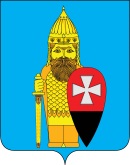 СОВЕТ ДЕПУТАТОВ ПОСЕЛЕНИЯ ВОРОНОВСКОЕ В ГОРОДЕ МОСКВЕ РЕШЕНИЕот 28 января 2016 года  № 01/01«Об утверждении цен и  ставок на жилищно-коммунальные услуги для населения на 2016 год»        В соответствии с положениями  Жилищного кодекса Российской Федерации и федеральных законов от 30 декабря 2004 года № 210 –ФЗ « Об основах регулирования тарифов организаций коммунального комплекса» и от 29 июня 2012 года № 96-ФЗ  «О внесении изменений в отдельные законодательные акты Российской Федерации», Закона города Москвы от 06 ноября 2002 № 56 «Об организации местного самоуправления в городе Москве», постановления Правительства Москвы от 29 сентября 2009 года № 1030-ПП  « О регулировании цен ( тарифов) в городе Москве», Совет депутатов поселения Вороновское решил:1.Утвердить для расчетов с населением за жилищно-коммунальные услуги в 2016 году:               1.1.Ставки платы за пользование жилым помещением,  для нанимателей жилых помещений:     1.1.1. По договору социального найма жилого помещения в бездотационных домах жилищного фонда с 1 февраля  2016 года согласно приложению № 1 к  настоящему решению.       1.1.2. По договору найма специализированного жилого помещения с 1 февраля 2016 года согласно приложению № 1 к настоящему решению.     1.1.3. По договору найма жилого помещения жилищного фонда коммерческого использования  (наем коммерческий) с 1 февраля 2016 года согласно приложению № 1 к настоящему решению.1.2. Цены за содержание и ремонт жилых помещений:     1.2.1. Для нанимателей жилых помещений, принадлежащих на праве собственности городу Москве и предоставленных в пользование по договору социального найма жилого помещения, по договору найма специализированного помещения и договору найма жилищного фонда коммерческого использования, с 1 февраля 2016 года согласно приложению № 2  к настоящему решению.     1.2.2. Для граждан-собственников жилых помещений в многоквартирных домах, расположенных на территории города  Москвы, которые в установленном порядке не приняли решение о выборе способа управления многоквартирным домом или если принятое решение о выборе способа управления этим домом было не реализовано, с 1 февраля 2016 года согласно приложению № 2  к настоящему решению.1.2.3. Для граждан-собственников жилых помещений в многоквартирных домах, расположенных на территории города Москвы, если на общем собрании собственников помещений многоквартирного дома в установленном порядке не принято решение об установлении размера платы за содержание и ремонт жилых помещений, с 1 февраля  2016 года согласно приложению № 2 к настоящему решению.2. Отменить и считать утратившим силу решение Совета депутатов поселения Вороновское от 29 января 2015 года № 01/08 «Об утверждении цен и ставок на жилищно-коммунальные услуги для населения на 2015 год». 3. Опубликовать настоящее решение в бюллетене «Московский муниципальный вестник» и на официальном сайте администрации поселения Вороновское в информационно-телекоммуникационной сети «Интернет». 4. Контроль за исполнением настоящего решения возложить на Главу поселения Вороновское Исаева М. К.Глава поселения Вороновское                                                               М.К. ИсаевПриложение 1к решению Совета депутатов поселения Вороновскоеот 28 января  2016г № 01/01СТАВКИПЛАТЫ ЗА ПОЛЬЗОВАНИЕ ЖИЛЫМ ПОМЕЩЕНИЕМ, ПРИНАДЛЕЖАЩИМНА ПРАВЕ СОБСТВЕННОСТИ ПОСЕЛЕНИЮ ВОРОНОВСКОЕ ГОРОДА МОСКВЫ,ДЛЯ НАНИМАТЕЛЕЙ ЖИЛЫХ ПОМЕЩЕНИЙ ПО ДОГОВОРУ СОЦИАЛЬНОГОНАЙМА  ЖИЛОГО ПОМЕЩЕНИЯ В БЕЗДОТАЦИОННЫХ ДОМАХ;  ПО ДОГОВОРУ НАЙМА СПЕЦИАЛИЗИРОВАННОГО    ЖИЛОГО ПОМЕЩЕНИЯ; ПО ДОГОВОРУ НАЙМА ЖИЛОГО ПОМЕЩЕНИЯ ЖИЛИЩНОГО ФОНДА КОММЕРЧЕСКОГО ИСПОЛЬЗОВАНИЯ (НАЕМ КОММЕРЧЕСКИЙ) (вводятся с 1 февраля  2016 г.)Примечания:1. Плата за пользование жилым помещением определяется исходя из занимаемой общей площади жилого помещения (в отдельных комнатах в общежитии - исходя из площади этих комнат).2. Удобства - электроснабжение, водопровод, канализация, центральное отопление, ванна (душ), газовая или электрическая плита, горячее водоснабжение (центральное или местное - многоточечная газовая колонка).3. Общая площадь жилого помещения (квартиры) для расчета платы за пользование жилым помещением - сумма площадей всех помещений квартиры, включая площади встроенных шкафов, темных комнат (кладовок).Справочно: площади летних помещений (застекленные и открытые лоджии, балконы, террасы) в оплачиваемую общую площадь квартиры не включаются.4. Ставки платы за наем не включают в себя комиссионное вознаграждение, взимаемое кредитными организациями и операторами платежных систем за услуги по приему данного платежа.5. Граждане - наниматели жилого помещения по договору найма (коммерческого) помимо платы за наем (коммерческий) оплачивают коммунальные услуги, а также услуги по содержанию и текущему ремонту общего имущества в многоквартирном доме по ценам за содержание и текущий ремонт общего имущества, установленным для нанимателей жилых помещений, находящихся в государственной собственности города Москвы и предоставленных в пользование по договору социального найма, за площадь, занимаемую сверх установленных норм, для соответствующей категории дома.Приложение 2к решению Совет а депутатов поселения Вороновскоеот 28 января 2016г  №  01/01 ЦЕНЫЗА СОДЕРЖАНИЕ И ТЕКУЩИЙ РЕМОНТ ОБЩЕГО ИМУЩЕСТВА В МНОГОКВАРТИРНЫХ ДОМАХ ДЛЯ НАНИМАТЕЛЕЙ ЖИЛЫХ ПОМЕЩЕНИЙ, ПРИНАДЛЕЖАЩИХ НА ПРАВЕ СОБСТВЕННОСТИ И ПРЕДОСТАВЛЕННЫХ В ПОЛЬЗОВАНИЕ ПО ДОГОВОРУ СОЦИАЛЬНОГО НАЙМА ЖИЛОГО ПОМЕЩЕНИЯ, ДОГОВОРУ НАЙМА СПЕЦИАЛИЗИРОВАННОГО ЖИЛОГО ПОМЕЩЕНИЯ ИЛИ ДОГОВОРУ НАЙМА ЖИЛОГО ПОМЕЩЕНИЯ ЖИЛИЩНОГО ФОНДА КОММЕРЧЕСКОГО ИСПОЛЬЗОВАНИЯ; ДЛЯ ГРАЖДАН – СОБСТВЕННИКОВ ЖИЛЫХ ПОМЕЩЕНИЙ В МНОГОКВАРТИРНЫХ ДОМАХ, РАСПОЛОЖЕННЫХ НА ТЕРРИТОРИИ ПОСЕЛЕНИЕ ВОРОНОВСКОЕ, ГОРОДА МОСКВЫ, КОТОРЫЕ В УСТАНОВЛЕННОМ ПОРЯДКЕ НЕ ПРИНЯЛИ РЕШЕНИЕ О ВЫБОРЕ СПОСОБА УПРАВЛЕНИЯ МНОГОКВАРТИРНЫМ ДОМОМ ИЛИ ЕСЛИ ПРИНЯТОЕ РЕШЕНИЕ О ВЫБОРЕ СПОСОБА УПРАВЛЕНИЯ ЭТИМ ДОМОМ НЕ БЫЛО РЕАЛИЗОВАНО; ДЛЯ ГРАЖДАН - СОБСТВЕННИКОВ ЖИЛЫХ ПОМЕЩЕНИЙ В МНОГОКВАРТИРНЫХ ДОМАХ, РАСПОЛОЖЕННЫХ НА ТЕРРИТОРИИ ПОСЕЛЕНИЯ ВОРОНОВСКОЕ, ГОРОДА МОСКВЫ, ЕСЛИ НА ОБЩЕМ СОБРАНИИ СОБСТВЕННИКОВ ПОМЕЩЕНИЙ МНОГОКВАРТИРНОГО ДОМА В УСТАНОВЛЕННОМ ПОРЯДКЕ НЕ ПРИНЯТО РЕШЕНИЕ ОБ УСТАНОВЛЕНИИ РАЗМЕРА ПЛАТЫ ЗА СОДЕРЖАНИЕ И РЕМОНТ ЖИЛЫХ ПОМЕЩЕНИЙ:(вводятся с 1 февраля  2016 г.) Примечания:1. В цены за содержание и текущий ремонт общего имущества в многоквартирных домах для жилых домов без одного или более видов удобств или с износом 60 процентов и более, а также жилых помещений (квартир), признанных в установленном порядке непригодными для проживания, не включена стоимость работ по текущему ремонту общего имущества многоквартирного дома.2. Плата за услуги по содержанию и текущему ремонту общего имущества многоквартирных домов с нанимателей и собственников жилых помещений, проживающих в коммунальных квартирах, взимается с  общей площади жилого помещения.Плата за услуги по содержанию и текущему ремонту общего имущества многоквартирных домов с пользователей жилыми помещениями, проживающих в общежитиях с покомнатным заселением, взимается с  жилой площади. При проживании в одной комнате общежития нескольких граждан плата за содержание и текущий ремонт общего имущества многоквартирного дома распределяется между ними пропорционально количеству койко-мест.3. Виды удобств: электроснабжение, водопровод, канализация, центральное отопление, ванна (душ), газовая или электрическая плита, горячее водоснабжение (центральное или местное - многоточечная газовая колонка).4. Общая площадь жилого помещения (квартиры) для расчета платы за содержание и текущий ремонт общего имущества многоквартирного дома – это сумма площадей всех помещений квартиры, включая площади встроенных шкафов, темных комнат (кладовок).5. В цены за содержание и текущий ремонт общего имущества многоквартирного дома не включены расходы по ремонту жилого помещения и внутриквартирного инженерного оборудования:- наниматели жилых помещений за счет собственных средств производят содержание, текущий ремонт жилого помещения и внутриквартирного инженерного оборудования;- собственники жилых помещений за счет собственных средств производят содержание, текущий и капитальный ремонт жилого помещения, внутриквартирного инженерного оборудования.6. Цены за содержание и ремонт не включают в себя комиссионное вознаграждение, взимаемое кредитными организациями и операторами платежных систем за услуги по приему данного платежа.N  
п/пКатегории многоквартирных домов      Ставки платы за социальный     
наем жилого помещения, наем   
специализированного жилого     
помещения и наем для коммерческого использования(в рублях за  
общей площади жилого помещения 
в месяц)                       1. Жилые дома имеющие все виды благоустройства, с    
лифтом без мусоропровода независимо от материала стен 1,512. Жилые дома имеющие все виды благоустройства, без  лифта и мусоропровода независимо от материала стен           1,513.Жилые дома с износом основных конструкций более 60%, имеющие не все  виды благоустройства1,51N  
п/пКатегории многоквартирных домовЦены за содержание и ремонт жилых помещений                      N  
п/пКатегории многоквартирных домовза площадь, для нанимателей жилых помещений, принадлежащих на праве собственности , а также для        
граждан - собственников    жилых помещений (в рублях за  общей    площади жилого помещения в месяц, с НДС)              1. Жилые дома, имеющие все виды благоустройства, с    
лифтом без мусоропровода независимо от материала стен 33,432. Жилые дома, имеющие все виды благоустройства, без  лифта и мусоропровода независимо от материала стен           25,453.Жилые дома с износом основных конструкций более 60%, имеющие не все  виды благоустройства14,81